§3740-C.  Affordable child care implementation planThe department, in consultation with the Office of Child and Family Services, the Children's Cabinet, established under Title 5, section 19131, subsection 1, and the council, shall develop, in accordance with this section, a phased implementation plan with benchmarks for limiting child care costs by 2030 to no more than 7% of a family's income for a family earning up to 250% of the median family income in the State.  The implementation plan must focus on children and families that are the furthest from opportunity, as determined by family income, must include recommended targeted supports for providers serving children who are underserved and must emphasize greater racial equity.  The implementation plan must include:  [PL 2023, c. 412, Pt. VVV, §8 (NEW).]1.  Phased approach.  A phased approach with benchmarks that gradually increases eligibility based on income until 2030;[PL 2023, c. 412, Pt. VVV, §8 (NEW).]2.  Copayments.  A graduated system of copayments to eliminate the benefit cliff effect as defined in Title 26, section 3801, subsection 1 for families and to limit the amount a family pays for child care;[PL 2023, c. 412, Pt. VVV, §8 (NEW).]3.  Cost modeling.  Payment rates informed by a cost modeling tool that includes providing a living wage to licensed child care providers;[PL 2023, c. 412, Pt. VVV, §8 (NEW).]4.  Expanded access.  Expanded access to a child care subsidy by developing a model to enable the department to provide contracted slots to programs that service a family using the child care subsidy; and[PL 2023, c. 412, Pt. VVV, §8 (NEW).]5.  Strategy.  A strategy, a budget, revenue recommendations and a timeline to achieve the goals of this section.[PL 2023, c. 412, Pt. VVV, §8 (NEW).]SECTION HISTORYPL 2023, c. 412, Pt. VVV, §8 (NEW). The State of Maine claims a copyright in its codified statutes. If you intend to republish this material, we require that you include the following disclaimer in your publication:All copyrights and other rights to statutory text are reserved by the State of Maine. The text included in this publication reflects changes made through the First Regular and First Special Session of the 131st Maine Legislature and is current through November 1. 2023
                    . The text is subject to change without notice. It is a version that has not been officially certified by the Secretary of State. Refer to the Maine Revised Statutes Annotated and supplements for certified text.
                The Office of the Revisor of Statutes also requests that you send us one copy of any statutory publication you may produce. Our goal is not to restrict publishing activity, but to keep track of who is publishing what, to identify any needless duplication and to preserve the State's copyright rights.PLEASE NOTE: The Revisor's Office cannot perform research for or provide legal advice or interpretation of Maine law to the public. If you need legal assistance, please contact a qualified attorney.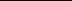 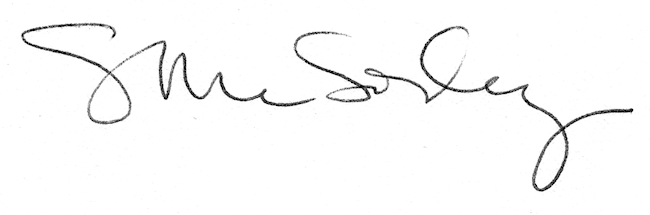 